School:St Mary’s Catholic Primary School, MarnhullSENCO:Sharon BettsDate of report:July 2023SEND Governor:Nicola DenhamSEND profile for last 12 months16 (17%) pupils on SEN register, including 3 pupils with Education Health and Care Plans4 pupils are also in receipt of pupil premium1 pupil joined in May 2023 with significant needs. I pupil with EHCP had bespoke Alternative Provision which took place in school 5 afternoons a week.Pupils receiving additional SEND support and/or have an Individual Support Plan in place.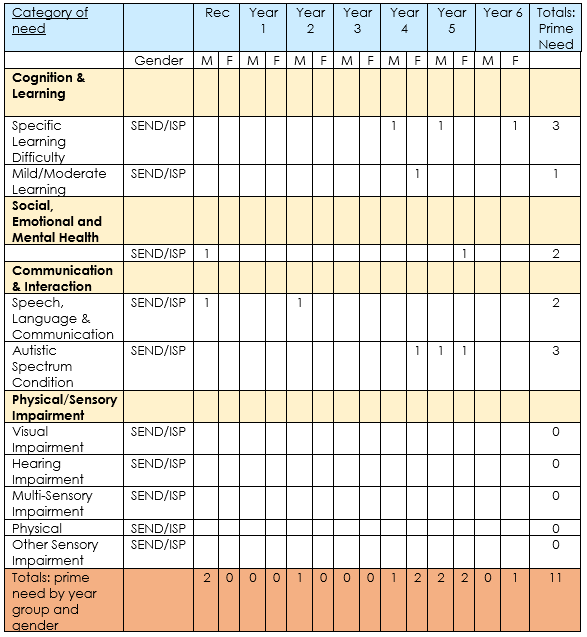 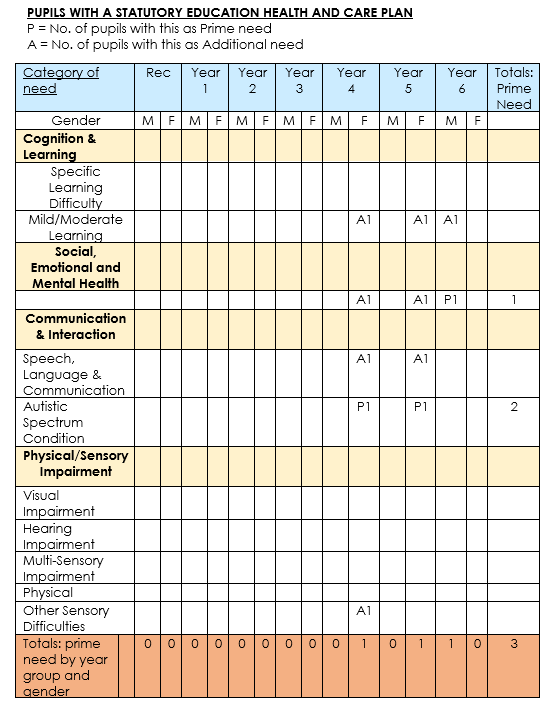 Overall quality of provision for pupils with SENDQuality of education for pupils with SENDOfsted May 2-23 reported:Teachers ensure that learning is well structured to meet the individual needs of pupils. Teachers adapt learning to enable pupils to access the full curriculum. They provide effective support for pupils with social and emotional difficulties. This helps these pupils to attend school more regularly and progress well through the curriculum.All pupils study a full and broad curriculum, including in Year 6 and those pupils with SEND.During the learning journey, a range of objectives in several curriculum subjects are addressed and adapted to meet the needs of pupils with SEND. They are considered and included in all aspects of learning and school life, whilst also being supported to increase their independence. Throughout lessons pupils with SEND are fully integrated and learning is scaffolded in ways to support their engagement.  RWI, Fresh Start, Power Maths, Jane Considine approach to writing – all follow Rosenshine’s principles, through effective modelling, small chunks, I do, we do, you do. EtcThere are high expectations for all learners and pupils with SEND have equality of access to qualified teachers. Quality First Teaching is our first intervention. TAs support learners across the ability groups so that all ability groups are taught by the class teacher.There are opportunities built in every week for teachers to work either 1-1 or in small groups with specific children, many of these are on SEND register – depending on needs at a given time.Transition is in place for moving to secondary school, with enhanced support in place for those pupils who need it. Transition for pupils within school moving from one teacher to the next is also in place – teachers meet to share knowledge and expertise of the pupils, opportunities for the teacher to meet with the pupils and if necessary this is enhanced.Outcomes for pupils with SEND Data shows pupils with SEND are making progress over time. 86% of pupils with SEND make at least expected progress from their starting points in Reading, Writing and Maths – due to our inclusive ethos, we have had several vulnerable children join us who are significantly behind with their learning.  This continues to be a challenge for the school.Effectiveness of leadership and management for SENDOfsted May 2-23 reported:Leaders have improved the curriculum so that it is broad and ambitious. They provide pupils, including those with special educational needs and/or disabilities (SEND), with the knowledge that they need to succeed. Leaders are ambitious for pupils with SEND. They provide training for staff to ensure that they are skilled and knowledgeable about a range of SEND. Teachers adapt learning to enable pupils to access the full curriculum. They provide effective support for pupils with social and emotional difficulties. This helps these pupils to attend school more regularly and progress well through the curriculum.HT/SENDCo is an experienced SENDCo of 19 years in a previous school (1998-2017).  HT/SENDCo visits classes regularly and observes pupils’ response to learning. HT/SENDCo had class responsibility and taught for 0.5 of the week, and was therefore well placed to lead as a practising teacher.Book scrutinies are undertaken regularly and show adaptation through scaffolding, support and outcome.Professional dialogues occur around children’s learning.Pupil progress meetings take place termly.HT/SENDCo has termly planning meeting with Educational Psychologist and Specialist Teacher from Dorset.HT/SENDCo reviews registers at least termly following Pupil Progress meetings or upon meetings with parents or external agencies.HT/SENDCO has been successful in securing 3 EHCPs.HT/SENDCO has been successful in securing funding for SEMH support for one pupil with an EHCP, ensuring the pupil was able to have a successful end to primary school.Personal development, behaviour and welfare of pupils with SENDOfsted May 2-23 reported:Pupils enjoy attending this inclusive school. They live out the school’s deep-rooted values of respect, compassion, forgiveness, and tolerance. They say this is a place where ‘we make lots of friends and everyone is accepting.’Leaders have designed an effective personal development curriculum. Pupils grow to be reflective, caring and accepting of all. They develop a deep understanding of faith and celebrate religious and cultural differences. Leaders make use of opportunities to help pupils understand fundamental British values, such as discussing national elections.Pupils behave well. Where low-level disruptions occur, staff give pupils clear instructions to refocus them on learning.Pupils with SEND are meaningfully involved in all aspects of school life alongside their peers. All children are given the opportunity to put themselves forward for leadership roles: 2 pupils are on School Council2 pupils are Librarians3 pupils are on GIFT teamFixed term exclusions in 2022-2023 (4) is for the same pupil.  School has escalated this with Somerset as there has been very little involvement or support from Safeguarding/Early Help or SEND services. The pupil is now on a full-time timetable, having been on a reduced timetable and school has arranged for SEMH support 5 afternoons a week. Somerset is now paying for this.SEN policySEND policy is a Trust-wide policy and was reviewed in September 2022.SEN information report on school websiteSEND Information report was reviewed in October 2022 and meets statutory requirements.Statutory assessmentsAccess arrangements were made for 1 pupil who was eligible to have extra time and if necessary a 1-1 reader.  Use and effectiveness of access arrangementsStaffing for SENDQuality First Teaching is our first intervention. TAs support learners across the ability groups so that all ability groups are taught by the class teacher. ELSA in place and attends regular supervision.InterventionsNot many interventions in place:RWI/Fresh Start for pupils in KS2 (data)Beat DyslexiaELSA (discussions with ELSA). Targeted SALT interventionsCPD for SENDELSA has regular supervision.All staff delivering RWI have had training bespoke to their needs and continue to do so.All staff have had training using Specialist Teacher webinars for the Sensory ClassroomHT/SENDCO attends termly Trust SENDCO Network meetingsTeachers had CPD from Trust SEND officer on Adaptation and Writing Support PlansPupil voicePupils actively contribute to their review meetings wherever possible and their views are reflected on paper with a trusted adult Pupils with SEND are represented throughout school groups as all pupils are given the opportunity to put themselves forward for leadership roles 2 pupils are on School Council2 pupils are Librarians3 pupils are on GIFT teamParent/carer voiceAs a small school, we know each and every child and family. Ofsted May 2-23 reported:Parents rightly say that their children are safe and well cared for. They too feel supported by staff, who regularly communicate about their children and tell them how they can help with learning at home.Parents have opportunities to meet with class teacher at least termly Support plans shared with parents at least termlyExternal agenciesTermly planning meetings with Dorset Educational Psychologist (EP) and Specialist TeacherOngoing liaison with Speech and Language Therapist (SALT)Meetings with SALT during Assessment for EHCPMeetings with EP during Assessment for EHCPAre there any concerns regarding provision for pupils with SEND?Accessing support out of county e.g. Somerset remains extremely challenging. Too often bureaucracy hinders supporting children who need it.